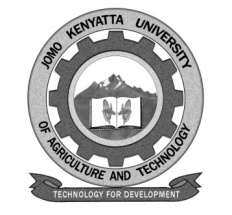      W1-2-60-1-6JOMO KENYATTA UNIVERSITY OF AGRICULTURE AND TECHNOLOGYUNIVERSITY EXAMINATIONS 2013/2014YEAR II SEMESTER I EXAMINATION FOR THE DEGREE OF BACHELOR OF AGRICULTURE ECONOMICS AND RURAL DEVELOPMENT AER 2203: AGRICULTURE ACCOUNTINGDATE:   DECEMBER 2013	                                      			  TIME: 2 HOURSINSTRUCTIONS: ANSWER ALL QUESTIONS IN SECTION A AND ANY OTHER TWO IN SECTION BSECTION A (60 MARKS)1(a)  Farm records is defined as systematic documentation of all activities taking place in a farm enterprise over a given period of time.  Explain the basic types of farm records giving examples for each								[6 marks]  (b)  State the principles of record keeping.						[5 marks]QUESTION TWOExplain the importance of farm records and accounts				[6 marks]Discuss the benefits of Agricultural accounting					[10 marks]QUESTION THREEExplain any FIVE business documents used in Agriculture accounting		[10 marks]Describe the Agriculture Accounting process while outlining the major differences.												[8 marks]QUESTION FOURExplain the following terms as used in Agricultural Accounting:Balance Sheet									[3 marks]Debit side and credit side							[3 marks]Double entry 									[3 marks]Trading Account								[3 marks]Profit and loss account							[3 marks]SECTION B (40 MARKS) ANSWER ANY TWO QUESTIONSQUESTION FIVEDiscuss any FOUR methods of calculating depreciation including the advantages and disadvantages of each.							[20 marks]QUESTION SIXThe following balances (In Kenya Shillings) are extracted from the books of accounts of Roman on 31/12/2011:	Purchases	40000	Sales	70185	Purchases return	1410	Stock (1-1-11)	5730	Capital	50500	Drawing	8800	Bad debts	700	Bad debt reserve (1-1-11)	1620	Carriage inwards	1155	Office expenses	670	Postage and stationery	330	Bills receivable	620	Discount (Cr)	115	Wages	3140	Sales Return	2120	Rent received	1050	Building	13000	Cash in hand	1105	Cash at bank	6200	Salary	4500	Office Furniture	1800	Postage	410	Commission paid	435	Sundry creditors	9490	Sundry debtors	31035	Sundry expenses 	8470	Building (new)	3500	Rates and insurance	650Additional information:(i)  Insurance unexpired 120(ii) Provided interest on capital @5%(iii) Rent not received 100(iv) Depreciate on old building @2.5%, new @ 2% and office furniture @5%(v)  Write off further bad debts 285(vi)  Increase the provision for bad debts @6% on debts(vii) Salary outstanding 285(viii) Stock on 31/12//2009 valued @7145Required:(a)  Prepare Trading and Profit and Loss account for the year ended 31/12/2011	[12 marks](b)  Prepare balance sheet as at 31/12/2011		[8 marks]QUESTION SEVEN(a) Outline any SIX differences between a Trial balance and a balance sheet.		[6 marks](b)  Explain the limitation of a Trial balance in Agricultural Accounting		[4 marks]Bob and other students opened a poultry business on 1/09/2008.  During the first month of operations the following transactions in Kenya Shillings occurred:     September 1	Stockholders invested 20,000 cash in the business 	    2	Paid 1,000 cash for store rent for the month of September	    3	Purchased poultry keeping equipment’s for 25,000 paying 10,000 in cash 		signing a 15,000 6-month, 12% note payable	   4	Paid 1,200 for a one-year accident insurance policy                    10	Received a bill from the Daily Nation for advertising the opening of the 		Business 200	      20	Declared and paid a cash dividend to stockholders 700	     30	Determined that cash receipts for the poultry sales for the month were 6,200Required:(i)  Open ledger accounts and post the September transactions 			[7 marks](ii) Prepare a Trial balance at 30/09/2008						[3 marks]	